Пресс-релиз о вебинаре«Повышение образовательных результатов через проектно-исследовательскую деятельность»22 октября 2021 года в режиме видеоконференцсвязи на платформе «https://webinar.ru» состоялся вебинар «Повышение образовательных результатов через проектно-исследовательскую деятельность».Целевая аудитория: руководители, завучи, педагоги, методисты ОО.Цель: повышение компетентности педагогов в написании ученических проектов.Перечень вопросов:Требования ФГОС к организации учебного процесса.Понятие ученического проекта с точки зрения ФГОС.Характеристики и основные отличия проектной и исследовательской деятельности.Методика организации проектной деятельности в основной школе. Постановка проектных задач.Структура проекта.Провела вебинар Новикова Елена Олеговна, старший научный сотрудник отдела научно-методического отдела ЦНППМПР.В образовательном событии приняли участие 136 педагогических работника.В ходе встречи педагоги составили чек-лист по написанию ученического проекта.Из отзывов участников вебинара:Самое ценное для меня было разобрать этапы проектной работы и структуру проекта.Очень много полезной и нужной информации.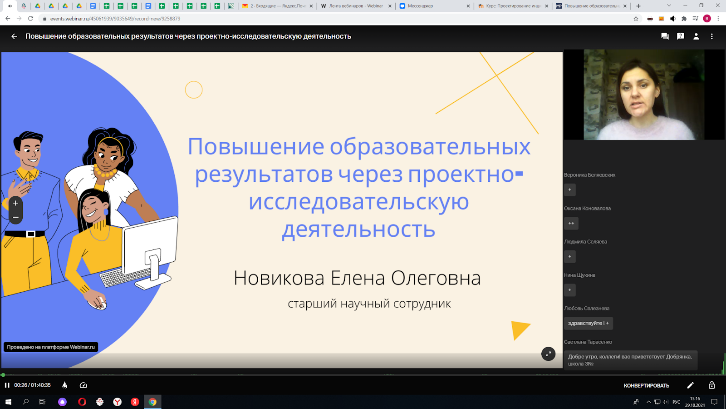 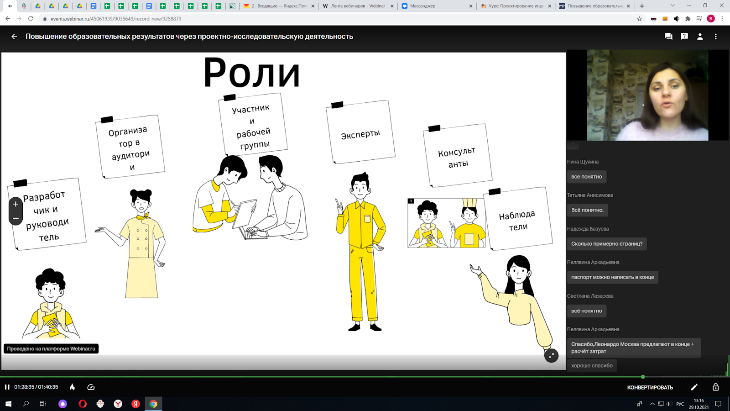 